OKULUMUZ SOSYAL MEDYA HESAPLARINA AŞAĞIDAKİ HESAPLARDAN ULAŞABİLİRSİNİZ  https://m.facebok.com/groups/417286745101187/?ref=_browse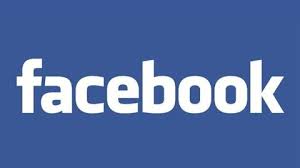    http://twitter.com/@ElmalImam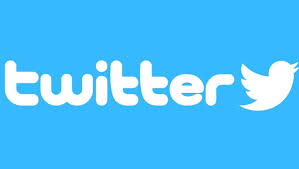   http://instagram.com/elmaliimamhatip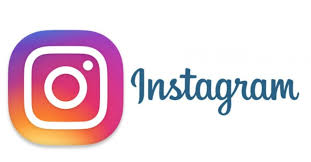 